附件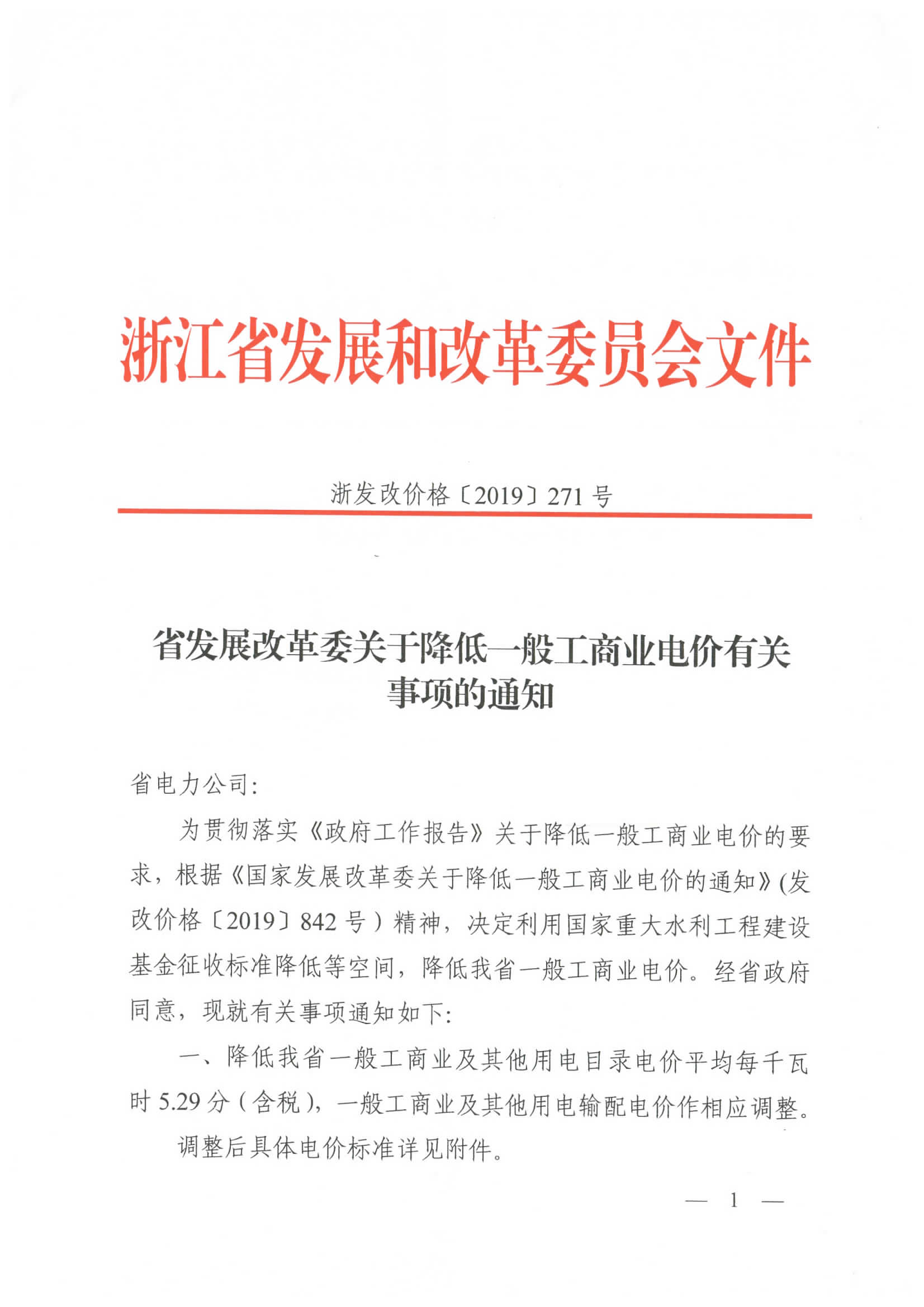 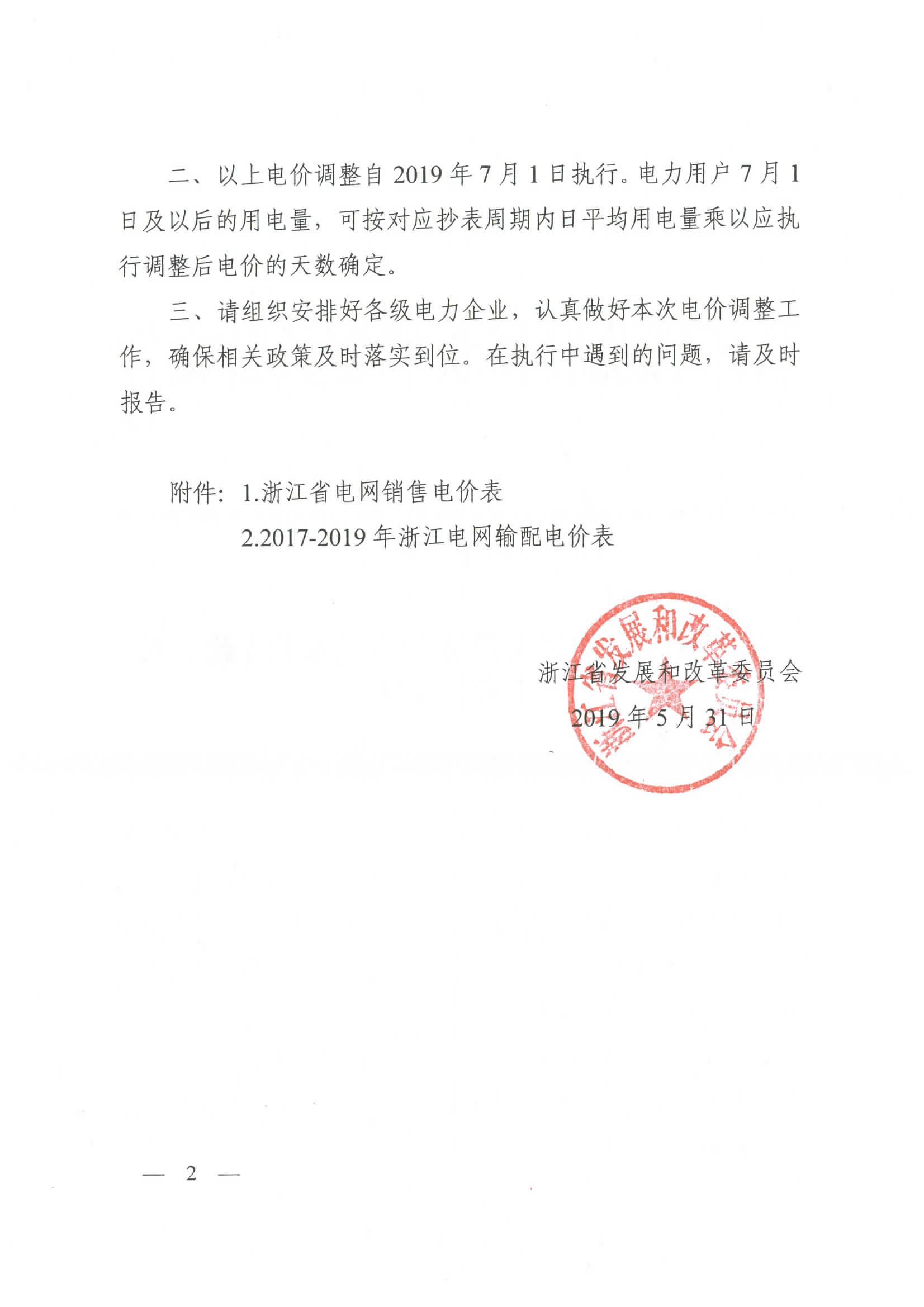 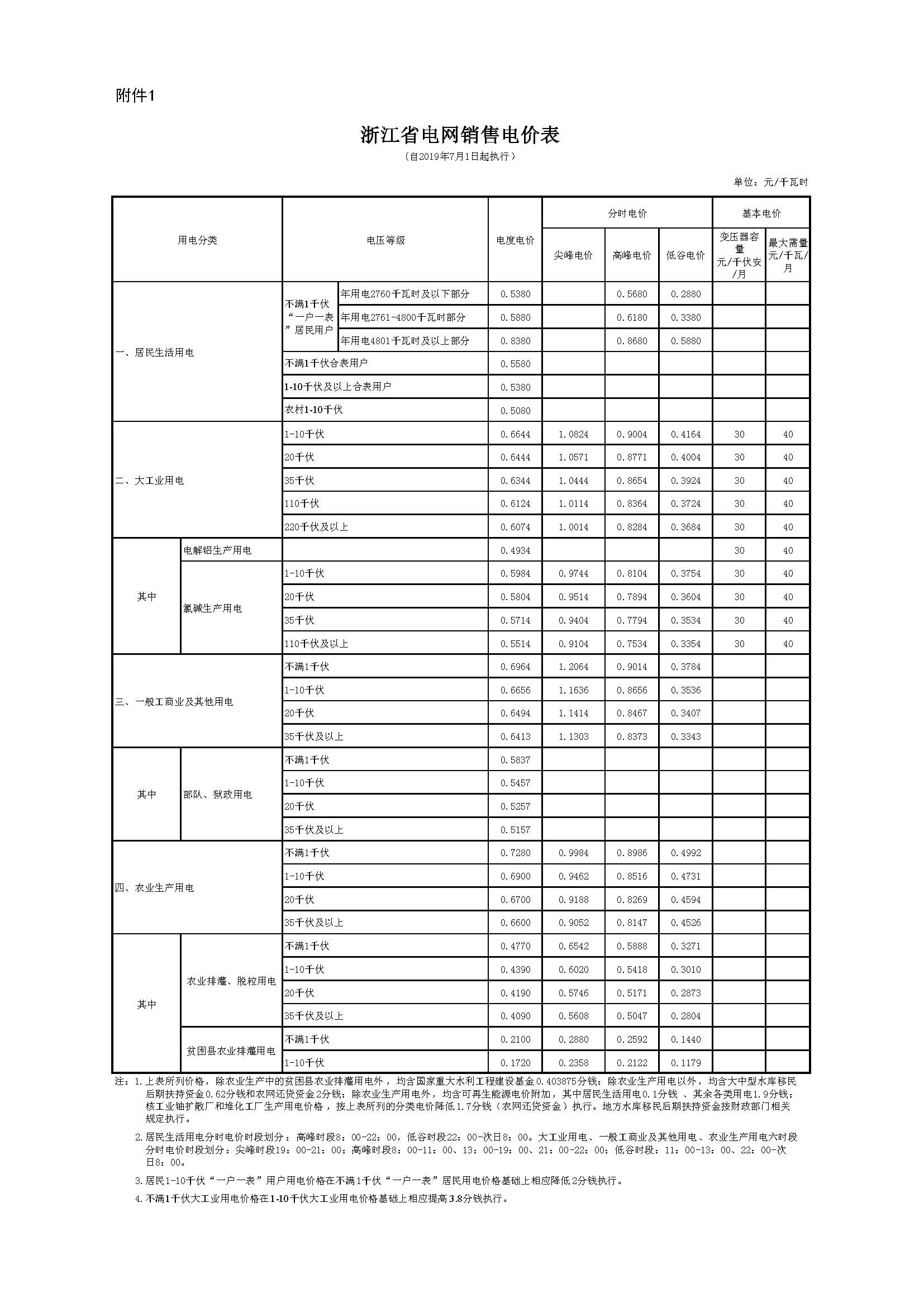 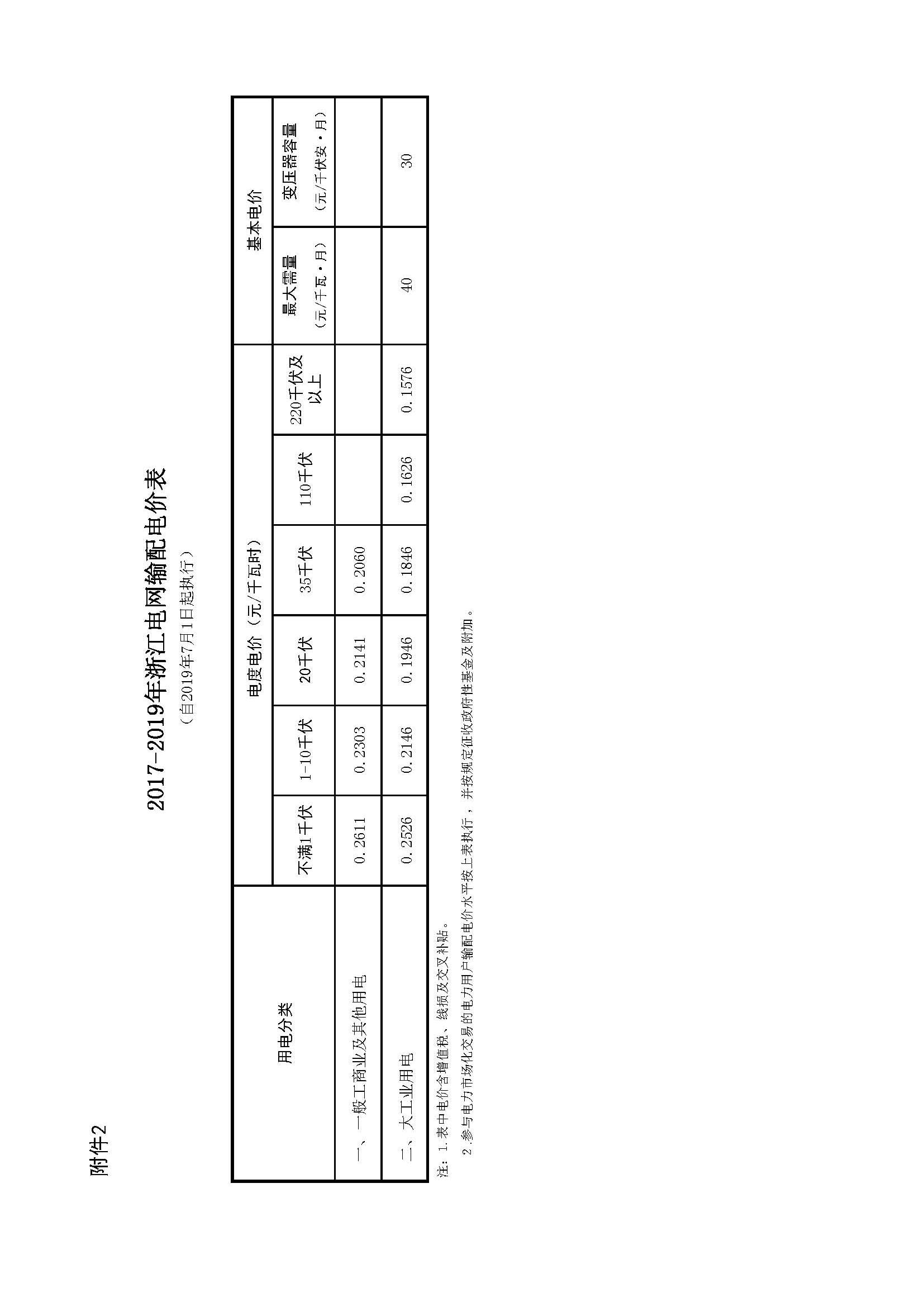 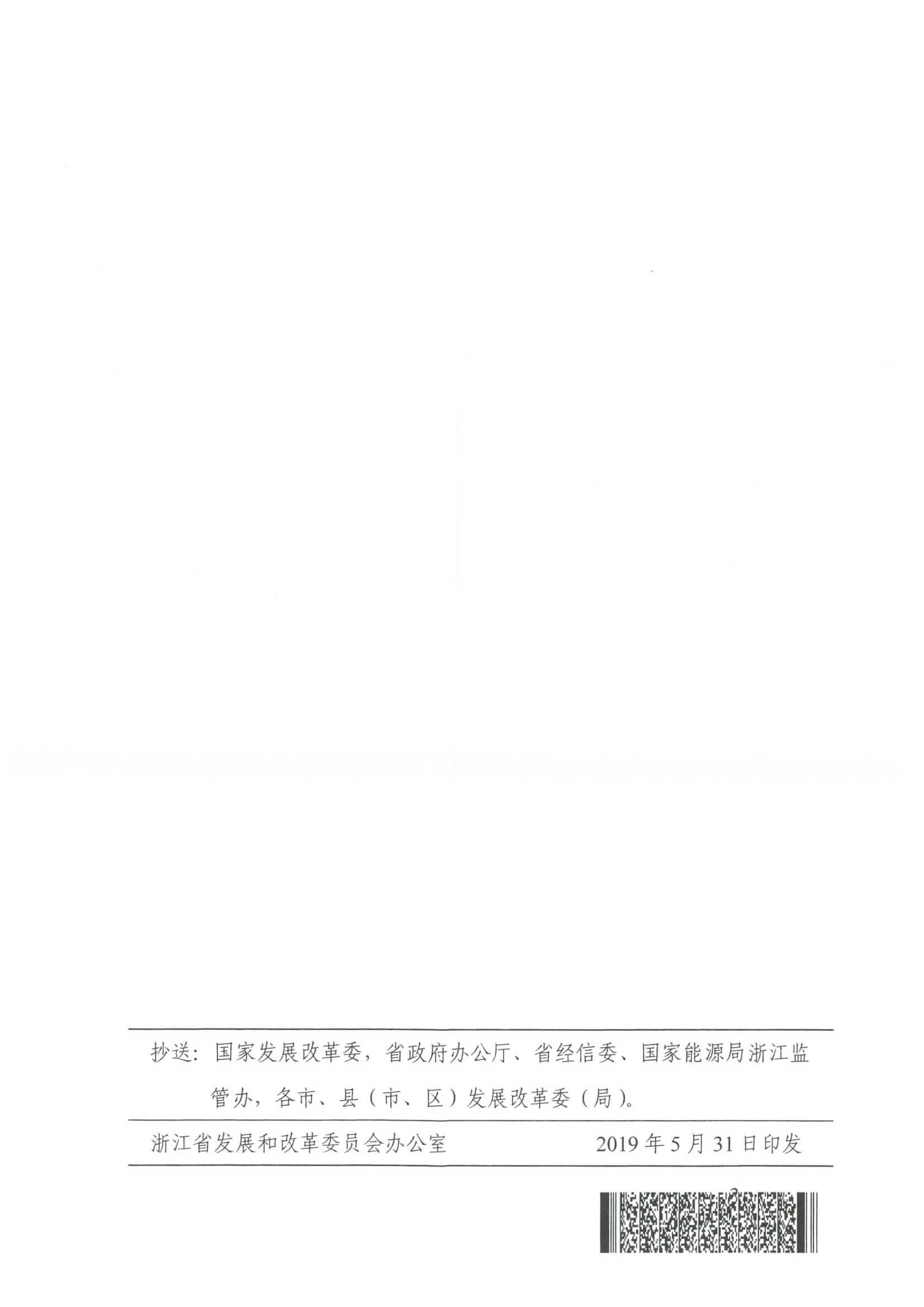 